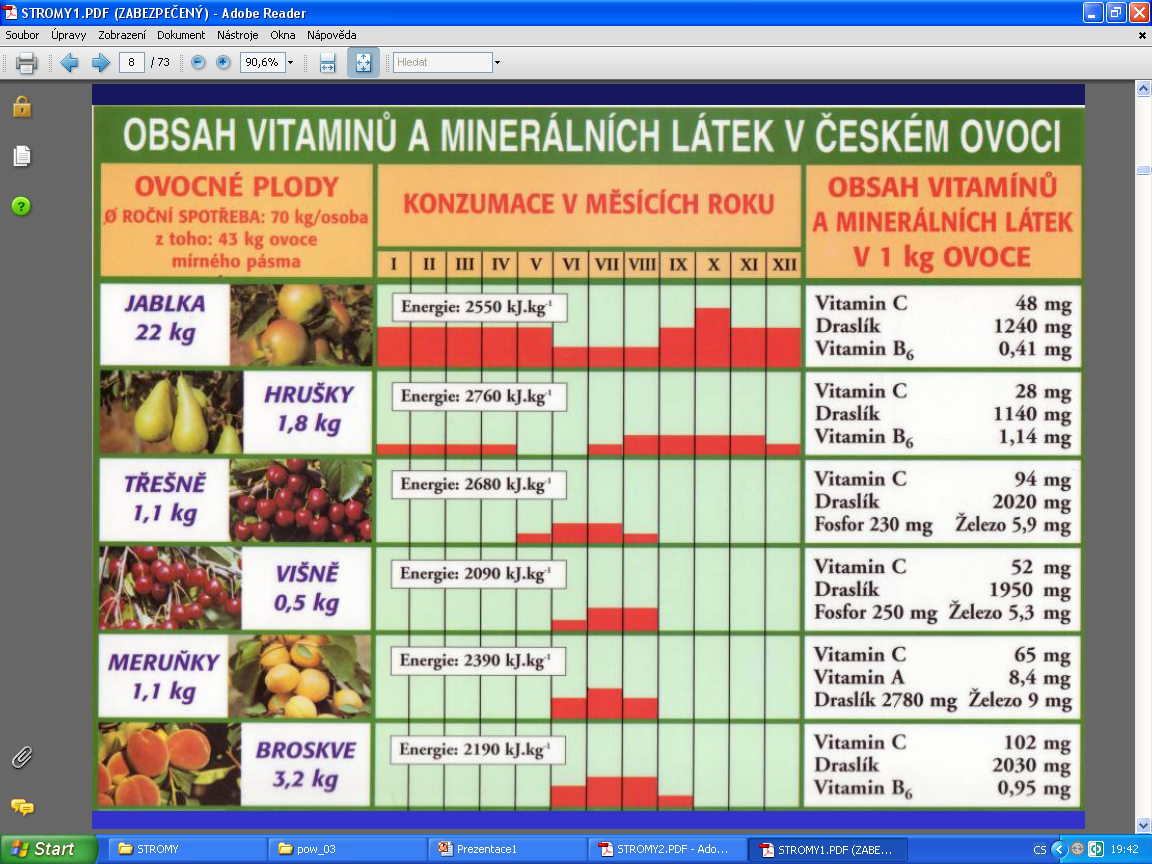 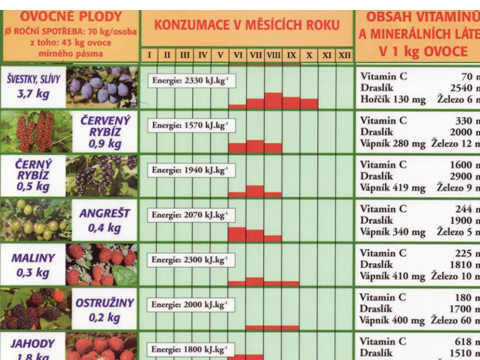 Praktické využití vyhledávání informací z tabulky pro integraci obsahu učiva Člověk a jeho svět, Člověk a svět práce pro zdraví a environmentální vzděláváníTÉMA K DISKUZI:- Druhy a spotřeba českého (tuzemského) ovoce (mírného pásma): Proč je lepší konzumovat české tuzemské ovoce než dovážené ze zahraničí (z tropických a subtropických oblastí)? Nebezpečí alergických reakcí, spotřeba neobnovitelných zdrojů a cena za dopravu, chemické ošetření v době růstu i přepravy, doba sklizně a spotřeby, zaměstnanost v ČR …..) -Práce s grafy a arabskými číslicemi (symboly měsíců):          Proč a kdy je výhodnější různé ovoce konzumovat (kupovat na trhu)? Doba zrání,             sklizně, zpracování….cena za ovoce a produkty z ovoce…-Vliv ovoce na zdraví (co mi chutná - co je zdravé)? Vitamíny, minerální látky, energetická           hodnota ovoce ….       NÁVRHY ÚKOLŮ V tabulce vyhledej: Kterých druhů ovoce se průměrně v České republice ročně sní 0,5 kg na člověka?Které ovoce můžeme konzumovat celoročně?Jakým symbolem je v tabulce označen měsíc květen?Jakými symboly se označují měsíce, kdy v obchodě nejsou české hrušky?Kolik druhů ovoce můžeš konzumovat v září?V kterém měsíci můžeme konzumovat nejvíce druhů ovoce?Vyhledej v tabulce české ovoce v číslech, jaké druhy ovoce se konzumují v zimě?Které ovoce můžeme konzumovat 5 měsíců v roce?Podle grafu urči, zda se budou nejdříve konzumovat maliny, nebo ostružinyJaké ovoce má nejvyšší obsah vitamínu C?Vyhledej minerální prvky a vitamíny, které se vyskytují v ovoci.V kterém druhu ovoce nejdeme hořčík?V kterém ovoci můžeme najít nejvíce železa?Který druh ovoce obsahuje v 1 kg 9 mg železa?Které druhy ovoce obsahují vitamín B6?Který druh ovoce má nejnižší kalorickou hodnotu? Jak by se lišil obsah minerálních látek, kdybys snědl 1 kg meruněk a 1 kg broskví?Jaké množství višní, bys musel zkonzumovat, abys měl v těle stejné množství vitamínu C jako po konzumaci 1 kg broskví?Odhadni, kolik kusů jablek sníš (za týden, za měsíc, ročně)?Odhadem urči, kolik váží jedno jablko.Ověř, kolik váží jedno jablko. Spočítej,  kolik kg jablek sníš za týden, za měsíc, ročně?Proč je vhodné v České republice konzumovat jablka?Další náměty vložte prosím do poskytovny v ISu předmětu